Право ребёнка на защиту от всех форм жестокого обращения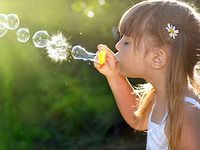 Проблема профилактики насилия и квалифицированного её рассмотрения чрезвычайно актуальна в современном мире и заявлена как важная на международном уровне. Профилактика жестокого обращения с детьми не менее значима, нежели профессиональная помощь лицам, пережившим насилие. Решение той и другой проблемы имеет свои трудности и требует пристального внимания, носит междисциплинарный характер и нуждается в комплексном подходе. Профилактика насилия имеет следующие междисциплинарные аспекты: юридический, социальный, медицинский, психологический.Виды насилия:Физическое насилие – это вид отношения к ребёнку, когда он умышленно ставится в физически и психически уязвимое положение, когда ему сознательно причиняют телесное повреждение или не предотвращают возможности его причинения.Психическое насилие (лишение еды, сна, связывание и т. д.). Психологическое насилие, совершённое по отношению к ребёнку, - деяние, которое вредит развитию его потенциальных способностей (неэффективные способы воспитания, например).Эмоциональное, словесное. Эмоциональное насилие – любое действие, которое вызывает состояние эмоционального напряжения, тормозя развитие эмоциональной жизни. Возникает при неадекватной эмоциональной реакции взрослого или сверстника, при непоследовательности отношений, эмоциональной депривации. Это такие действия, как отчуждение от нормального общения, оскорбление, терроризирование, запугивание наказанием. Следствием эмоционального насилия являются психологические и физиологические реакции.Эмоционально – словесное насилие может выражаться:а) в унижении достоинства, например, в использовании слов, унижающих достоинство, насмешки, клички, высмеивание, унижение в присутствии других детей, отторжение, изоляция.б) в игнорировании потребностей (например, игнорирование потребности в межличностном общении со взрослым). Эмоциональная привязанность , поддержка и эмоциональное теплое общение между взрослым и ребёнком очень важны для развития психически здоровой личности. в) в угрозе применить насилие ( например, «перестань плакать – или будет хуже»). Все эти высказывания направлены на то, чтобы человек боялся и им было легче управлять.    Опыт насилия, приобретаемый ребёнком, имеет для него ближайшие и отдалённые последствия. Ближайшие последствия проявляют себя как симптомы ПТСР ( посттравматического стрессового расстройства) в виде острых реакций на травму, а отдалённые последствия насилия выражают в форме стойких нарушений на физиологическом (нарушения в состоянии здоровья и развитии ребёнка), эмоциональном (негативные изменения в эмоциональной сфере и самовосприятии – страхи, заниженная самооценка, агрессия и т. д.), когнитивном (изменения в познавательной сфере и в системе представлений о мире и о себе – ухудшение памяти, задержка интеллектуального развития), поведенческом (устойчивые негативные изменения в поведении ребёнка – самодеструктивное поведение, агрессия, жертвенное и зависимое поведение и др.) и социальном (нарушения способностей ребёнка строить эффективные социальные отношения) уровнях.Ребёнок наблюдавший сцены насилия также считается пережившим насилие.Признаки речевого и психического насилия над ребёнком:Постоянно печальный вид, длительно сохраняющееся подавленное состояние;Беспокойство, тревожность, нарушение сна;Агрессивность;Склонность к уединению;Неумение общаться;Нервный тик, энурез;Вредные привычки;Задержки умственного развития и плохая успеваемость;Различные соматические заболевания;Проблемы с едой;Излишняя уступчивость или осторожность;Низкая самооценка;Антиобщественное поведение вплоть до вандализма.Причины насилия:Особое внимание должно уделяться проблеме выявления и предупреждения насилия в образовательных учреждениях. Среди причин насилия специалисты выделяют чаще всего:Семейные – недостаток внимания и теплоты по отношению к детям, недостаточный  надзор за ними, наличие моделей агрессивного поведения дома, которые могут включать физическое и речевое насилие родителей по отношению к детям или друг к другу;Психотравмирующее влияние насилия распространяется на все стороны жизни ребёнка и имеет серьёзные психологические и социальные последствия. Насилие, совершённое по отношению к ребёнку, по своим последствиям относится к самым тяжёлым психологическим травмам и может привести к посттравматическому стрессовому расстройству.Поэтому, если кто – то из членов вашей семьи подвергались или подвергаются в данный момент домашнему насилию, у вас есть возможность обратиться в психологическую службу детского сада, в психологическую службу любого центра  Психолого – Педагогической – Медико – Социальной помощи города или позвонить анонимно по телефону доверия для получения психологической помощи.   Всероссийский телефон доверия для женщин, пострадавших от домашнего насилия:	8-800-7000-600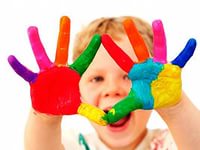 